37-ое внеочередное заседание 27- го созыва  ҠАРАР										РЕШЕНИЕ 18 март 2019 йыл    			 № 164 	                18 марта 2019 годаО повестке дня внеочередного тридцать седьмого заседания Совета сельского поселения Султанбековский сельсовет муниципального района Аскинский район Республики Башкортостан двадцать седьмого созываВ соответствии с Федеральным законом «Об общих принципах организации местного самоуправления в Российской Федерации», Уставом сельского поселения Султанбековский сельсовет муниципального района Аскинский район  Республики Башкортостан и Регламентом Совета сельского поселения Султанбековский сельсовет муниципального района  Аскинский район  Республики Башкортостан Совет сельского поселения Султанбековский сельсовет муниципального района Аскинский район  Республики Башкортостан р е ш и л:Включить в повестку дня внеочередного тридцать восьмого  заседания Совета   сельского поселения Султанбековский сельсовет муниципального района Аскинский район  Республики Башкортостан двадцать седьмого созыва следующие вопросы:1. О досрочном прекращении полномочий депутата сельского поселения Султанбековский сельсовет муниципального района Аскинский район Республики  Башкортостан Шарафутдинова  Вильдана  Магсатовича.(Внесен Комиссией по соблюдению Регламента Совета, статусу и этике депутата)Глава сельского поселения Султанбековский сельсоветмуниципального района Аскинский районРеспублики Башкортостан__________ Ф.Ф. ШарафутдиновБАШҠОРТОСТАН РЕСПУБЛИКАҺЫАСҠЫН  РАЙОНЫМУНИЦИПАЛЬ РАЙОНЫНЫҢСОЛТАНБӘК АУЫЛ СОВЕТЫАУЫЛ  БИЛӘМӘҺЕ СОВЕТЫ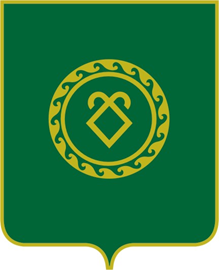 СОВЕТСЕЛЬСКОГО ПОСЕЛЕНИЯСУЛТАНБЕКОВСКИЙ СЕЛЬСОВЕТМУНИЦИПАЛЬНОГО РАЙОНААСКИНСКИЙ РАЙОН  РЕСПУБЛИКИ   БАШКОРТОСТАН